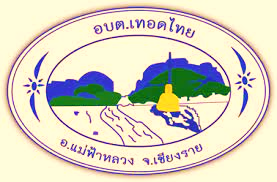 แบบฟอร์มหนังสือร้องเรียน / ร้องทุกข์ทั่วไปเขียนที่......................................................................วันที่ ................. เดือน ....................................... พ.ศ. ....................เรื่อง………....................................................................................................................................................................เรียน    นายกองค์การบริหารส่วนตำบลเทอดไทย	 ข้าพเจ้า (นาย/นาง/นางสาว).................................................................................................อายุ..............ปีอยู่บ้านเลขที่...........................หมู่ที่................บ้าน..............................................ตำบล..............................................อำเภอ.......................................................................จังหวัด......................................................ได้รับความเดือดร้อนเนื่องจาก..................................................................................................................................................................... .................................................................................................................................................................................... ....................................................................................................................................................................................	 ดังนั้น ข้าพเจ้า (นาย/นาง/นางสาว)..............................................................................................................จึงใคร่ขอร้องเรียน / ร้องทุกข์ มายังองค์การบริหารส่วนตำบลเทอดไทย เพื่อให้ดำเนินการช่วยเหลือและแก้ไขปัญหา ดังนี้............................................................................................................................................................................................................................................................................................................................................................................................................................................................................................................................................................พร้อมนี้ข้าพเจ้าได้แนบเอกสารหลักฐานต่าง ๆ มาด้วย คือสำเนาบัตรประจำตัวประชาชน		จำนวน......................ฉบับสำเนาทะเบียนบ้านฉบับเจ้าบ้าน		จำนวน......................ฉบับบัญชีรายชื่อผู้ได้รับความเดือดร้อน		จำนวน......................รายเอกสารอื่น ๆ (ระบุ)....................................................................................................................ขอแสดงความนับถือ                     (ลงชื่อ).................................................................................ผู้ร้องเรียน / ร้องทุกข์   (............................................................................)  ตำแหน่ง....................................................................................(ถ้ามี)หมายเลขโทรศัพท์....................................................................